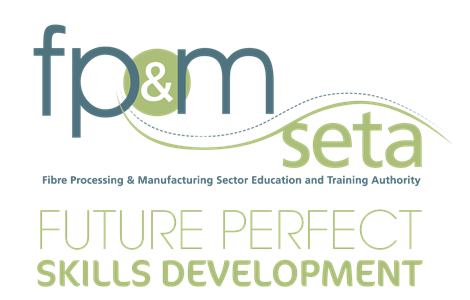 Annexure A2DESKTOP EVALUATION TECHNICAL SCORECARDAND COMPLIANCE CHECKLISTaNNEXURE A2: DESKTOP EVALUATION TECHNICAL SCORECARD AND Compliance Checklist The form must be submitted in File 1 (Technical file), Exhibit 2the Bidder must complete the compliance checklist:The Bidders will be evaluated according to the technical evaluation criteria in the scorecard below.  Bidders must indicate their ability to do the following and to substantiate as required with supporting documentation.BIDDER DECLARATION  The bidder hereby declares the following:We confirm that ________________________________________________ (Bidder’s Name) will: –Act honestly, fairly, and with due skill, care and diligence, in the interests of FP&M SETA;Employ effectively the resources, procedures and appropriate technological systems for the proper performance of the services;Act with circumspection and treat FP&M SETA fairly in a situation of conflicting interests;Comply with all applicable statutory or common law requirements applicable to the conduct of business;Make adequate disclosures of relevant material information including disclosures of actual or potential own interests, in relation to dealings with FP&M SETA;Avoid fraudulent and misleading advertising, canvassing and marketing;Conduct business activities with transparency and consistently uphold the interests and needs of FP&M SETA as a client before any other consideration; andEnsure that any information acquired by the bidder(s) from FP&M SETA will not be used or disclosed unless the written consent of the client has been obtained to do so.Signature___________________________________________		Date_____________________Print Name of Signatory: ________________________________Designation: _________________________________________FOR AND ON BEHALF OF: __________________________________ (Bidding Company’s Name)SectionNoTechnical CriteriaReference page in ProposalComments1.2After hours and emergency services2.1Manage all reservations and bookings 2.2Manage all refunds and non-refundable airline-tickets#Technical Evaluation CriterionWeightReference in Bid DocumentReference Page in Bidders ProposalCommentsCOMPLETED BY FP&M SETACOMPLETED BY FP&M SETACOMPLETED BY FP&M SETACOMPLETED BY FP&M SETATO BE COMPLETED BY THE BIDDERTO BE COMPLETED BY THE BIDDERDESKTOP EVALUATIONDESKTOP EVALUATION1001GENERALWEIGHT SECTION 15.3.21.1Provide a detailed transition plan for implementing the service without service interruptions and engage with the incumbent service provider to ensure a smooth transition.9Section 3.3.1 (X)1.2Provide the reference letters from at least three (3) contactable existing/recent clients (within past 3 years) whom we may contact for references. The letter must include: company name, contact name, address, phone number, and duration of contract, value of the travel expenditure, a brief description of the services that you provided and the level of satisfaction.5Not stated in the bid document 1.3ASATA (Association of South African Travel Agents) Membership.  Provide proof of such membership.5Not stated in the bid document #Technical Evaluation CriterionWeightReference in Bid DocumentReference Page in Bidders ProposalCommentsCOMPLETED BY FP&M SETACOMPLETED BY FP&M SETACOMPLETED BY FP&M SETACOMPLETED BY FP&M SETATO BE COMPLETED BY THE BIDDERTO BE COMPLETED BY THE BIDDER2RESERVATIONSWEIGHT 2.1Manage all reservations/ bookings.Describe how all travel reservations/ bookings are handled e.g. hotel (accommodation). This will include, without limitation, an example of a detailed complex itinerary confirmation that includes air, car, hotel, passport requirement, confirmation numbers and additional proof of competency.9Section 3.4 Section 3.5Section 3.32.2Manage group bookings.Describe your capabilities for handling group bookings (e.g. for meetings, conferences, events etc.).  Please specify if these bookings would be done by the TMC or outsourced.5Section 3.4 (III)2.3Directly negotiated ratesNegotiated airline fares, accommodation establishment rates, car rental rates, etc, that are negotiated directly or established by National Treasury or by FP&M SETA are non-commissionable, where commissions are earned for FP&M SETA bookings, all these commissions should be returned to FP&M SETA on a quarterly basis.Describe how these specific rates will be secured.  Describe any automated tools that will be used to assist with maintenance and processing of the said negotiated rates.5Section 4.32.4Manage airline reservations.Describe in detail the process of booking the most cost-effective and practical routing for the traveller. This will include, without limitation, the refund process and how you manage the unused non-refundable airline tickets, your ability to secure special airline services for traveller(s) including preferred seating, waitlist clearance, special meals, travellers with disabilities, etc.9Section 3.32.5After-hours and emergency services The bidder must have capacity to provide reliable and consistent after hours and emergency support to traveller(s).Please provide details/ Standard Operating Procedure of your after-hour support e.g. how it is accessed by Travellers, where it is located, centralized/ regionalised, in-country (owned)/ outsourced etc.is it available 24/7/365Reminders to FP&M SETA to process purchase orders within 24 hours to reduce queries on invoices5Section 3.63COMMUNICATIONWEIGHT3.1Describe how you will ensure that travel bookers are informed of the travel booking processes.Describe your communication process where the traveller, travel co-ordinator/booker and travel management company will be linked in one smooth continuous workflow.5Section 3.74FINANCIAL MANAGEMENTWEIGHT4.1Describe how you will implement the negotiated rates and maximum allowable rates established either by the FP&M SETA or the National Treasury.Describe how you will manage the 30-day bill-back account facility.Describe how pre-payments will be handled where it is required for smaller Bed & Breakfast /Guest House facilities.Describe how invoicing will be handled, including the process of rectifying discrepancies between purchase orders and invoices, supporting documentation, reconciliation of transactions and the timely provision of invoices to FP&M SETAPlease describe credit card reconciliation process, timing and deliverables (if applicable).9Section 3.85TECHNOLOGY, MANAGEMENT INFORMATION AND REPORTING5.1Describe the proposed booking system e.g. Global Distribution System (GDS), Online Booking Tool (OBT) or Self-Booking tool (SBT). Describe how travel consultants access and book web airfares i.e. non-GDS inventories (low cost carriers/ consolidators), and hotel web rates.Describe how you will manage data and management information such as traveller profiles, tracking of savings and missed savings, tracking of unused airline tickets, cancellation, traveller behaviour, transaction level data, etc. Give actual examples of standard reports that you currently have available.  Give an indication if reports can be customised.Provide a description of all technology and reporting products proposed for FP&M SETACan the TMC comply with the FP&M SETA’s monthly reporting requirement as prescribed by National Treasury?  See Monthly Reporting Template prescribed by National Treasury Instruction No 3 of 2016/17. Describe the compatibility of your online solution to fully integrate into FP&M SETA’s ERP.  Indicate the turnaround time to complete this process and a breakdown of the expected cost that will be associated with it (in case FP&M SETA decide to integrate)9Section 3.96ACCOUNT MANAGEMENTWEIGHT6.1Provide the proposed Account Management structure / organogram.Describe what quality control procedures/ processes you have in place to ensure that your clients receive consistent quality service.Describe how queries, requests, changes and cancellations will be handled.  What is your mitigation and issue resolution process? Please provide a detailed response indicating performance standards with respect to resolving service issues. Complaint handling procedure must be submitted.What is in place to ensure that the FP&M SETA’s travel Policy is enforced.How will you manage the service levels in the SLA and how will you go about doing customer satisfaction surveys?Indicate what workshops/training will be provided to Travellers and /or Travel Bookers.5Section 3.107VALUE ADDED SERVICESWEIGHT7.1Please provide information on any value-added services your company can offer.5Section 3.118COST MANAGEMENTWEIGHT8.1Describe your detailed strategic cost savings plan for the contract duration. What items do you target for maximum cost savings results?Describe how you will assist the FP&M SETA to realise cost savings on annual travel spend.5Section 3.129QUARTERLY AND ANNUAL TRAVEL REVIEWSWEIGHT9.1Provide a sample of a Quarterly and Annual review used for performance management during the life cycle of the contract.  5Section 3.1310OFFICE MANAGEMENTWEIGHT10.1Provide an overview of your back-office processes detailing the degree of automation for air tickets workflow, ground arrangements and bill back workflow.Describe roles and responsibilities of assigned staff.  Please provide the management hierarchy.Describe type of training provided to travel agency personnelDescribe the forecasting system employed to staff operations in response to volume changes owing to conferences, project-related volumes, etc.5Section 3.14